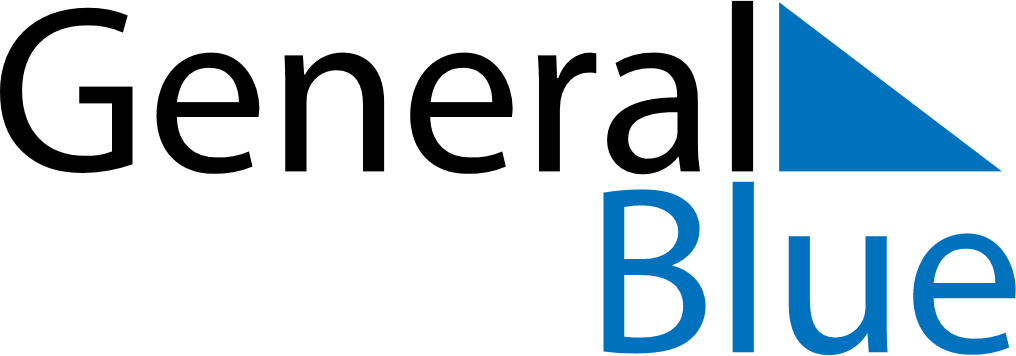 March 2019March 2019March 2019March 2019Svalbard and Jan MayenSvalbard and Jan MayenSvalbard and Jan MayenMondayTuesdayWednesdayThursdayFridaySaturdaySaturdaySunday1223Carnival456789910111213141516161718192021222323242526272829303031